2024 WAHCE, Inc., Calendar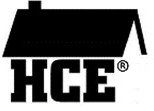 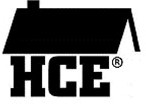 Month	Program, Event or Activity	Person(s) responsibleJanuary	2nd By the 10th14thUPDATE Articles due to Editor (for February issue) COMMUNICATOR emailed to County Presidents, District Boards and State Board, Electronically to Educators and posted on website Reports due to President and Secretary for January Board MeetingState President21stWAHCE State Board Meets via Zoom	State BoardFebruary	Watch for the UPDATEMarch	5th15th 17th 30th 30thReports due to President and Secretary for March Board Meeting Ruth B. Sayre Scholarship application form to State President WAHCE State Board meets via ZoomCounty Financial Reports due to State TreasurerWAHCE Scholarship & Wisconsin Bookworms County Reports due to WAHCE TreasurerCounty President/Scholarship Chair State BoardCounty TreasurerCounty Treasurer/President31st990N Postcard filing	County TreasurerApril	1st	UPDATE articles due to Editor (for May Conference issue)May1stUPDATE mailed (Conference Issue)County Membership Dues & Reports due to State TreasurerEditorCounty TreasurerHCE – A New Way of Living with HCE2024 WAHCE, Inc., Calendar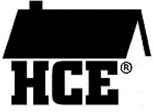 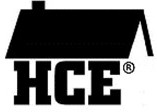 HCE – A New Way of Living with HCE1st 1st“Pennies for Friendship” due to State Treasurer Pay WAHCE duesCounty TreasurerJune5th 23rd - 24thReports due to President and Secretary for June Board Meeting State Board Meeting at Hilton Paper Valley, Appleton, WIState BoardJuly1st 11th & 12thUPDATE articles due to Editor (for August issue) Grandparents University, UW MadisonAnyone, Check with Extension Office18th & 19th18th - 20th 28th & 29thGrandparents University, UW MadisonNVON Conference in Parkersburg, West Virginia Grandparents University, UW MadisonAnyone, Check with Extension Office WAHCE MembersAnyone, Check with Extension OfficeMonthProgram, Event or ActivityPerson(s) responsibleAugustUPDATE MAILEDUpdate Editor1stCultural Arts registrations due to WAHCE Cultural Arts ChairCounty Cultural Arts Chair1stAward Applications due for Stitches, Services, Education, & ClubCounty Coordinators13th – 15thFarm Technology Days (Cadott, WI)15thWAHCE State Conference registrations dueAll are invitedLate fee after the 15th is $50.0020thEducational Program and Project Display Registrations dueCounty CoordinatorsSeptember	15th	WAHCE Per-Conference Board Meeting	WAHCE Board & Conference RegistrarSeptember	15th	WAHCE Per-Conference Board Meeting	WAHCE Board & Conference RegistrarSeptember	15th	WAHCE Per-Conference Board Meeting	WAHCE Board & Conference RegistrarSeptember	15th	WAHCE Per-Conference Board Meeting	WAHCE Board & Conference Registrar16th -18th16th -18thWAHCE Annual Business Meeting and State Conference,County Presidents are official delegatesHilton Paper Valley, Appleton, WIOctober	1stOctober	1stUPDATE articles due to Editor for November issueConference reports and other newsStanding Chair Zoom meetingsState/District Standing Chairs21st21stReports due to President and Secretary for November meetingState BoardNovember	1stNovember	1stCounty Organizational Sheets due to District Director County Presidents3rd & 4th3rd & 4thState Board & newly elected officers & chairs meet in PloverState Board3rd – 9th3rd – 9thHCE WeekAll participate15th15thCounty Organizational Sheets due to State PresidentDistrict Directors30th30thArticles Due for “COMMUNICATOR” to State President (Word files)State Board & District ChairsDecemberDecemberCommunicator prepared, posted to website, and emailed sometime during JanuaryOrganization Sheets and financial information mailedWAHCE President and Webmaster